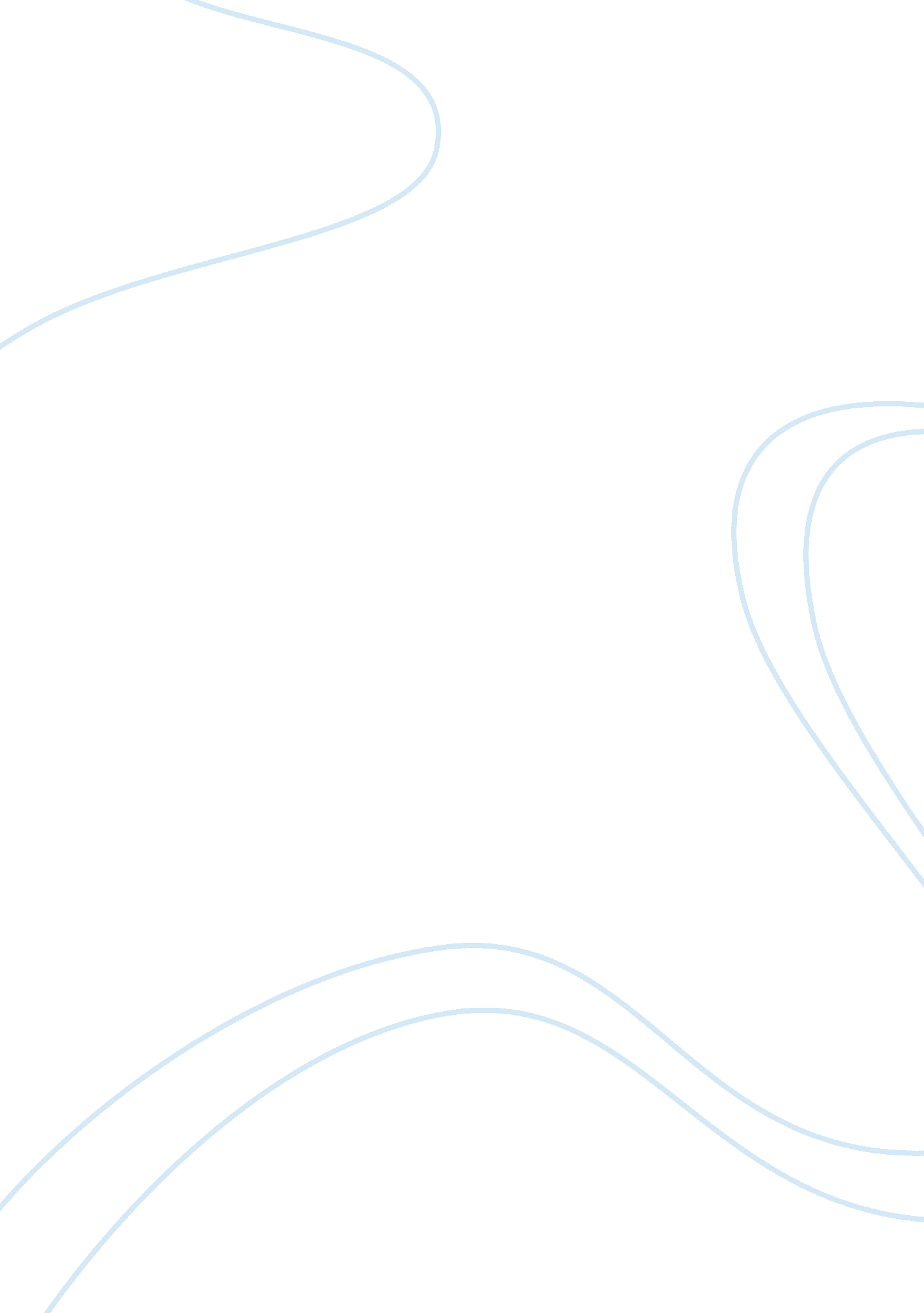 My genome, myself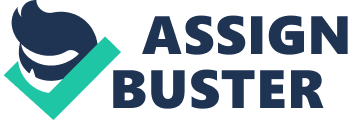 Amy Harmon is living normal and healthy life with one child in preschool, I assume that she is living a pretty good and pleasant life, still Amy feels attracted to the idea of knowing about her genome and how herhealthIs evolving through out her life. Amy Harmon Is telling us about the breakingtechnologywith DNA, how It can reveal our future, and tell us if we have any heart disease or cancer, this will let us know our destiny and make us stop the eventually evolving cancer tumor in our body. These kind of tests only cost about 1, 000 $ and one simple salvia sample, and that's it, Amy tells us that he feels addicted after Just three weeks of daily communion with her genes, it has become a natural daily routine for her, as normal as brushing our teeth every night and morning, Amy checks her account on the site " anadem" the site Is the start up company that deals with DNA and our genomes. His Is also the site Amy uses on a daily basis, actually hours every day, Amy is not only using the site to check out dangers that may appear in the future, but also things like temperament and regular behavior, to check all these DNA strips is like looking under the skin and see the robbers you wont see with your bare eyes, that's why the DNA test attracts people from every corner of the world. But what would you do when or if a very rare heart disease appears In your system that is Incurable, or something you can't work your way through, Like a skin disease or eye-problems, cancer, aids or many other dangerous disease. This is something Amy Harmon has thought about, she wont let her daughter look at her DNA strips, this is because she is afraid to find something that Is incurable and life threatening. Amy Harmon uses a very difficult and adult engage in this article, it makes the content much more serious then If the article was written In a childish way, the difficult words makes us automatically think that this Is a serious case and therefore we don't doubt the case. Another thing that makes the reader interested in thing topic, is that Amy uses very personal examples instead of using examples from other peoples life, the article is suddenly very close to our own life, we can understand her issues and we can also understand her addiction to the secret of our body. Many of the risks associated with genetic testing involve the ethical, legal emotional, social, and consequences of the test results. The result can reveal a very ugly and grim discovery witch not all people can deal with, I thank many people will get storage Trot Walton Day Knolling all sorts AT things Insane you, in worst case it can end insuicidewitch would be gruesome. And many people won't be able to provide the same amount of work if they knew they are carrying a deadly disease with them, this would be fatal for a society, the system would have to ay for all the people who got sick and needed medical treatment and by this I mean mental sick. 